2015年注册会计师《财务成本管理》新旧考试大纲对比总体变化：从2015年大纲和2014年大纲整体来看，变化较大。主要是由原来的20章，变成了22章。大纲测试的很多章名、节名都发生了变化，节名发生变化的部分，具体测试内容也发生了或多或少的变化。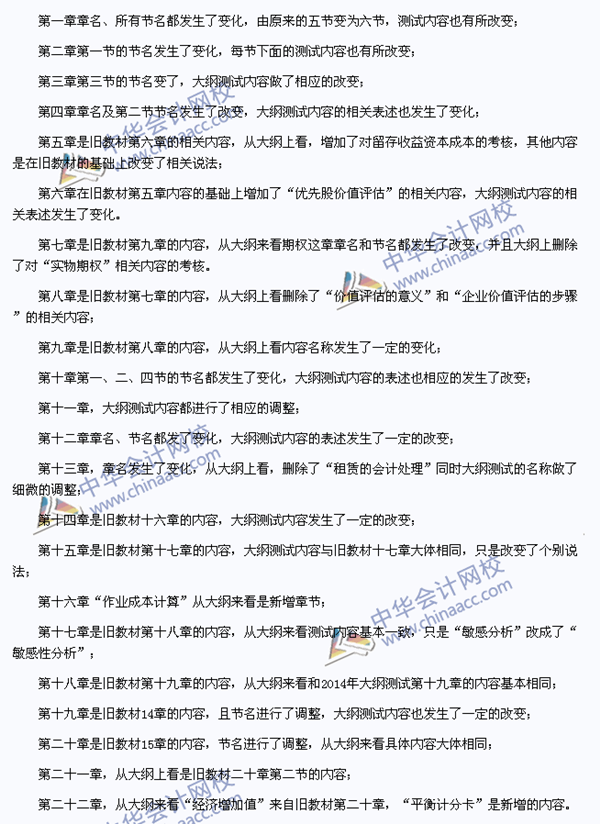 